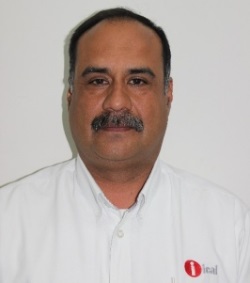 CLAVE/NIVEL DE PUESTOJD1*Encargado de Servicios Generales del Instituto Coahuilense de Acceso a la Información Pública del 1 de marzo 2000- actualmente*Auxiliar  Administrativo del Instituto Estatal de Documentación  1996 al 2000*Jefatura del Depto. De compras DIF Coahuila 1989 a1995 • LICENCIADO EN ADMINSITRACION DE EMPRESAS• UNIVERSIDAD AUTONOMA DE COAHUILA            1984-1988